СОВЕТ  ДЕПУТАТОВ ДОБРИНСКОГО МУНИЦИПАЛЬНОГО РАЙОНАЛипецкой области42-я сессия VI-го созываРЕШЕНИЕ12.08.2019г.                                    п.Добринка	                                    №290-рсО принятии муниципального имущества сельского поселения Петровский сельсовет в муниципальную собственность Добринского муниципального района безвозмездноРассмотрев обращение  администрации Добринского муниципального района о принятии муниципального имущества сельского поселения    Петровский сельсовет в муниципальную собственность Добринского муниципального района безвозмездно, руководствуясь Законом Российской Федерации от 06.10.2003 №131-ФЗ «Об общих принципах организации местного самоуправления в Российской Федерации», Положением «О муниципальной казне Добринского муниципального района», принятого решением Совета депутатов Добринского муниципального района от 24.06.2014 №63-рс, Положением «О порядке управления и распоряжения муниципальной собственностью Добринского муниципального района», принятого решением Совета депутатов Добринского муниципального района от 24.06.2014 №62-рс,  ст.27 Устава Добринского муниципального района, учитывая решение постоянной комиссии по экономике, бюджету и муниципальной собственности и социальным вопросам, Совет депутатов Добринского муниципального районаРЕШИЛ:1.Принять муниципальное имущество сельского поселения   Петровский сельсовет в муниципальную собственность Добринского муниципального района безвозмездно согласно прилагаемому перечню.2.Комитету экономики и инвестиционной деятельности администрации Добринского муниципального района (Демидова Г.М.) осуществить  необходимые действия по принятию имущества в соответствии с нормами действующего законодательства и внести соответствующие изменения в реестр муниципальной собственности района.3.Настоящее решение вступает в силу со дня его принятия.Председатель Совета депутатовДобринского муниципального района 			          	М.Б.Денисов                               Приложение                   к решению Совета депутатов          Добринского муниципального района                        от 12.08.2019г. №290-рсПЕРЕЧЕНЬмуниципального имущества сельского поселения   Петровский  сельсовет,  передаваемого в муниципальную собственность Добринского муниципального района безвозмездно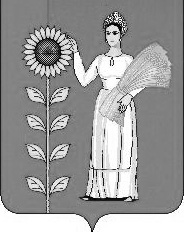 №п/пНаименование имуществаБалансовая стоимость, рубОстаточная стоимость, руб.1Марка, модель ТС: ГАЗ –А63R42, год изготовления ТС-2014.Наименование (тип ТС)- автобус, класс В. Категория ТС (А, В, С, D, прицеп) -D, идентификационный номер (VIN) Х96А63R42F0001053, модель, № двигателя –ISF2.Bs4R429 B9643260, шасси (рама) №- отсутствует, кузов (кабина, прицеп) № А63R42F0001053, цвет кузова (кабины, прицепа) –белый, мощность двигателя л.с. (кВт) –120,6 (88,7), рабочий объем двигателя, куб.см.-2776, разрешенная максимальная масса, кг-4300, масса без нагрузки, кг- 3014, тип двигателя- дизельный,  экологический класс-четвертый. Изготовитель ТС (страна)– ООО «Автозавод «ГАЗ», Горьковский автомобильный завод Россия.Одобрение типа ТС № ТС RU E-RU. MT02.В.00800.F1 от 09.10.2013г. ОС «САТР-ФОНД». Страна вывоза ТС-отсутствует. Серия, № ТД, ТПО-отсутствует. Таможенные ограничения- не установлены. Наименование         организации, выдавший паспорт-ООО «Автозавод «ГАЗ».   Адрес: 603004,г.Нижний Новгород, пр.Ленина, дом.5Паспорт транспортного средства- 52 ОВ 638796, выдан 05.11.2014г.Государственный регистрационный знак М583Н048 1 750 000,001 662 500,02